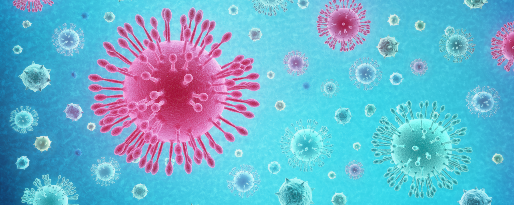 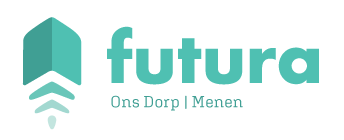 Onderwijsplein 10 – 8930 MenenMenen, 13 maart 2020Beste ouders,De Nationale Veiligheidsraad heeft beslist om de lessen te schorsen in alle scholen om de verdere verspreiding van het coronavirus in te dijken en de kwetsbare groepen te beschermen.Wat betekent dit voor onze school?Alle lessen worden geschorst maar we blijven de opvang verzekeren voor de leerlingen van wie ouders zelf niet in opvang kunnen voorzien of voor leerlingen die anders opgevangen worden door hun grootouders. De gezondheidsdeskundigen raden ten stelligste af om kinderen nu te laten opvangen door hun grootouders.Volgende maatregelen zijn van toepassing:Er is GEEN voor- en naschoolse opvang. Er is GEEN busdienst.De school is geopend tijdens de officiële schooluren. Maandag, dinsdag en donderdag:	van 8.35 uur tot 15.45 uurWoensdag: 			van 8.35 uur tot 11.30 uurVrijdag:				van 8.35 uur tot 15 uurEr wordt NIET voorzien in warme maaltijden. Lunch meebrengen.Wij vragen u om in de eerste plaats zelf in opvang te voorzien.Deze maatregel gaat in op vrijdag 13 maart om 24 uur en duurt t.e.m. 3 april 2020. Gedurende deze periode worden er geen afwezigheden geregistreerd.  Wat kan je als ouder doen?Blijf alert voor mogelijke symptomen bij je kind (zoals vooral koorts, maar ook hoesten, zich grieperig voelen). Als die optreden, neem je contact op met de huisarts. Zieke kinderen kunnen onder geen enkele voorwaarde opgevangen worden.Spreek met je kind over het coronavirus:https://onderwijs.vlaanderen.be/nl/hoe-spreek-je-met-kinderen-over-het-coronavirusMeer informatie?·   	Algemene info en veel gestelde vragen: www.info-coronavirus.be.·   	Heb je nog een vraag? Bel 0800 14689 of mail info-coronavirus@health.fgov.be.·   	Extra informatie voor ouders op https://onderwijs.vlaanderen.be/nl/coronavirus-voor-oudersDeze brief kan regelmatig een nieuwe update krijgen via de communicatiekanalen van de school. Volg ons op Facebook https://www.facebook.com/BSDuizendpoot en op onze website http://futurascholen.be/basisschoolonsdorpVriendelijke groeten,Carine Favoreel directeur